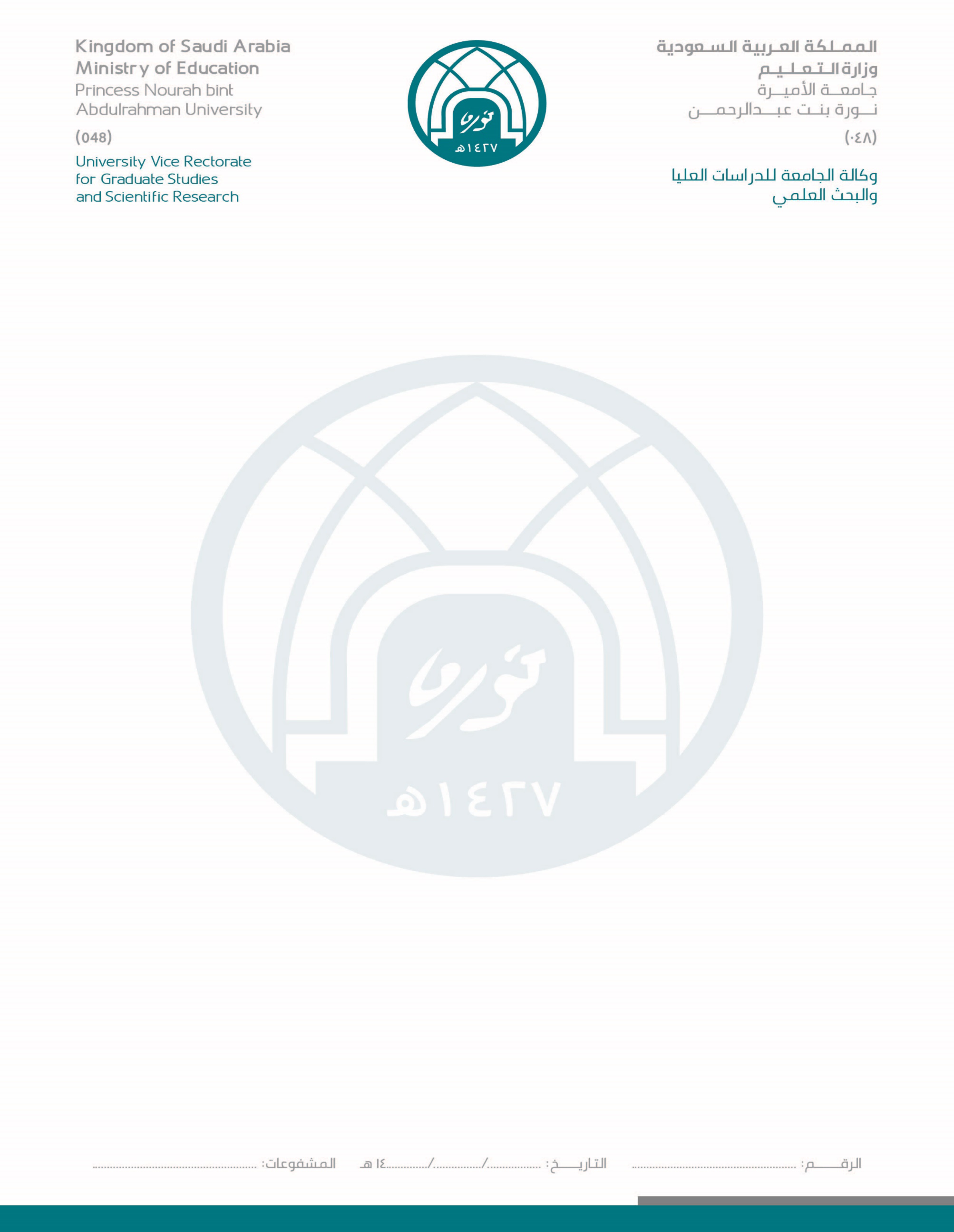      *الشكر لأي جهة خارجية ممنوع في برامج التمويل المؤسسيملخص لأهمية فكرة المشروع البحثي وأهدافه:Summary of the importance of ​​the research project and its objectives:........................................................................................................................................................................................................................................................................................................................................................................................................................................................................................................................................................................................................................................................................................................................................................................................................................................................................................................................................................................................................................................................................................................................................................................................................................................................................................................................................................................................................................................................................................................................................................................................................................................................................................................................................................................................................................................................................................................................مجال المشروع( Field of the project)□ مسار التمويل المؤسسي لدعم الهوية البحثية لجامعة الاميرة نورة بنت عبدالرحمن جودة الحياة والرفاهية صحة المجتمعالبحوث التقنية والبيئية□ مسار التمويل المؤسسي لدعم تمكين المرأةهل تم تقديم طلب أي من التعديلات التالية على المشروع؟نعم / لاتاريخ تقديم الطلبتاريخ الموافقة على الطلبهل تمت إضافة باحثين للفريق البحثي للمشروع؟هل تم اعتذار أحد أعضاء الفريق البحثي عن إكمال المشروع ؟هل تم تمديد فترة إنجاز المشروع البحثي ؟هل تم تغيير عنوان المشروع ؟ هل تم تفويض باحث بديل كباحث رئيس للمشروع ؟ هل تمت الإشارة إلى دعم وكالة البحث و الابتكار  بوزارة التعليم   ؟هل تمت الإشارة لجهة أخرى غير وكالة البحث و الابتكار  بوزارة التعليم     ؟